01-022 АЦ-7.0-40(4320) ПМ-583 пожарная автоцистерна емкостью для воды 7 м3 на шасси Урал-4320-40 6х6, боевой расчет 7 чел., пенобак 500 л, насос ПН-40/УВ 40 л/с, полный вес до 20 тн, ЯМЗ-238НЕ2 230 лс, 80 км/час, АО «Пожтехника» г. Торжок, 2000-е г. в.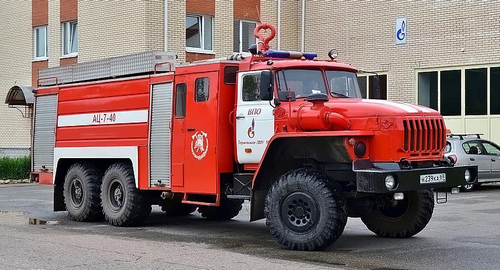 Изготовитель: АО «Пожтехника» г. Торжок.И. Жуков 14.07.2010 на rcforum.su:  Машина имеет отдельную кабину расчёта, средний отсек для ПТВ за кабиной, заднее расположение насоса. «И по отзывам пожарных машина, торжокская АЦ-7-40(4320) ПМ-583 2004 года выпуска, намного лучше продумана, и к ней практически нет претензий. В своё время, у машины была течь бочки снизу. Но с этой проблемой справились без особых проблем, ведь благодаря модульной конструкции не пришлось разбирать всё надстройку. А крепление на болтах, позволило быстро снять-поставить цистерну. Заодно под неё сделали прокладки из толстой резины для лучшей амортизации.» Высокая проходимость – это основная особенность автомобилей на шасси «Урал». Это возможно благодаря односкатным колесам, высокому дорожному просвету (40 см), балансирной подвеске задних мостов, применению системы регулировки давления воздуха в шинах, современным грунтозацепам, рамам, которые производятся из специальных марок стали, а также многоступенчатым трансмиссиям, которые имеют блокировки межколесных и межосевых дифференциалов. Автомобили на шасси «Урал» способны преодолевать рвы, имеющие ширину до 1,2 м, снежную целину глубиной 1 м, подъем, с крутизной до 31 градуса и уклон до 22 градусов, а также вертикальные стены высотой до 55 см. Благодаря наличию системы герметизации всех элементов автомобиля, имеется возможность форсирования водоемов глубиной до 1,75 м. Длиннобазное 3-осное шасси Урал-4320 отлично подходит для установки крупногабаритного оборудования для пожаротушения и имеют возможность эксплуатации по всем типам дорожного покрытия и местности.Автоцистерна пожарная АЦ-7-40 (4320) ПМ-583) предназначена для тушения пожаров огнетушащими средствами, доставки к месту пожара запаса огнетушащих веществ, пожарно-технического вооружения и боевого расчета, подачи воды и воздушно-механической пены низкой и средней кратности через напорные рукава, ручные стволы, пеногенераторы, лафетный ствол, а также для использования в качестве самостоятельной боевой единицы с забором огнетушащих средств из емкости, открытого водоема илн гидранта; подачи воздушно-механической пены с забором пенообразователя из штатного пенобака или постороннего резервуара или как насосная станция при работе «вперекачку» с одной или несколькими автоцистернами. Базовое шасси - Урал 4320-40. Схема компоновки транспортного средства - капоткая; расположение двигателя - переднее продольное. Исполнение загрузочного пространства - цистерна для воды и пожарнотехническое вооружение. Кабина - 2-дверная, 3-местная, цельнометаллическая и дополнительная кабина (в виде отдельного модуля) для боевого расчета, 2-дверная, однорядная, 4-местная. Двигатель - 4-тактный дизель с турбонадаувом, ЯМЗ- 236НЕ2; максимальная мощность 169/2100 (кВт/мин ‘) и максимальный крутящий момент 882/1100-1300 (Н-м/мшг1). Коробка передач - механическая, 5-ступенчатая. Главная передача - двойная, коническо-цилиндрическая; передаточное число главной передачи 7,32. Подвеска передняя-зависимая, на продольных поду эллиптических рессорах, с телескопическнмн гидравлическими амортизаторами; задняя - зависимая, балансирная, на продольных гтолуэллилтических рессорах, с реактивными штангами.Тормозные системы н привод: рабочая - пиевмогидравлическнй двухконтурный привод, с разделением на контуры на переднюю ось и заднюю тележку, с АБС; тормозные механизмы всех колес - барабанные;стояночная - с механическим приводом, сблокированным с краном управления тормозами прицепа; тормозной механизм барабанного типа. Размер шин - 1200x500-508.Технические характеристики  Масса полная, кг 19700 Вместимость цистерны для воды, куб. м 7 Вместимость пенобака, куб. м 0,5 Базовое шасси Урал-4320-40, дизель, 6х6 Мощность двигателя шасси, кВт 169 Число мест боевого расчета, включая водителя 3+4 Пожарный насос ПН-40/УВ Производительность насоса, л/сек 40 Напор, м 100 Расход лафетного ствола, л/с 40 Мах. скорость, км/ч 80 Габаритные размеры, мм 9500/ 2500/ 3300 Расположение насоса заднее Конструктивные особенности: кабина модульного типа.  Комплектация:НаименованиеКоличествоБагор БПМ1Боты диэлектрические3 парыВеревка ВПС-301Водосборик ВС-1251Гидроэлеватор Г-6001Головка ГП 70х502Головка ГП 80х502Задержка рукавная6Зажим ЗР-804Ключ К-1502Ключ К-802Крюк для открывания крышек гидрантов1Ковер диэлектрический1Колодка противооткатная2Колонка КП1Крюк КП1Лестница Л-601Лестница ЛШ1Лестница-палка ЛП1Лом ЛПЛ1Лом ЛПТ1Лопата ЛКО1Мостки рукавные2Направляющий трос звена ГДЗС-11Ножовка столярная1Огнеоушитель ОП-32Пеногенератор ГПС-6002Перчатки диэлектрические3 парыРазветвление РТ-801Рукав Ø32, L=4м1Рукав Ø51, L=20м8Рукав Ø77, L=20м4Рукав Ø77, L=4м2Рукав всасывающий Ø125, L=4м2Рукав напоро-всасывающий Ø75, L=4м2Связка звена ГДЗС-11Сетка всасывающая СВ-1251Ствол РСК-3-701Ствол РСК-502Ствол РСП-701Топор Т-А21Фонарь ФОС-31Фонарь ФПС-4/63